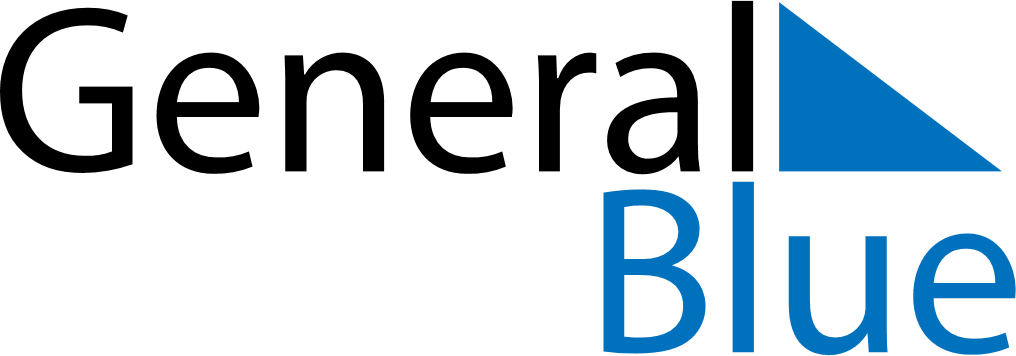 November 1904November 1904November 1904November 1904November 1904SundayMondayTuesdayWednesdayThursdayFridaySaturday123456789101112131415161718192021222324252627282930